Alpha Delta Newsletter - - February,  2019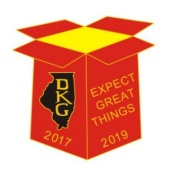 Illinois (Lambda) State, ALPHA DELTA CHAPTER  #28, Cook County, Illinois  Mission: The Delta Kappa Gamma Society International promotes professional and                personal growth of women educators and excellence in education.Vision:    Leading Women Educators Impacting Education WorldwideDear Alpha Delta Members,What a grand time we had on January 26, 2019 at the Logan Square Library. First, a delicious lunch was served, including Panera Bread boxed lunches, hibiscus teas, water, cookies, chips and fresh fruit.  Following lunch, the 4th meeting of the year was conducted.  Then, members and guests enjoyed the interactive and very delightful presentation by Dr. Roxanne Owens on Dr. Seuss and the many facts, falsehoods and controversies surrounding him.   President Pat shared the following information: Cook County Coordinating Council (CCCC) Annual Luncheon – Sign up now for the March 2, 2019 event at the Wilmette Golf Club – Liane Troy will be honored as our Alpha Delta Chapter Achievement Awardee; Cindy Roder will conduct the Calcutta;  Luba Johnson & Pat Mizerka are printing the booklets; Pat Mizerka will oversee Student Teacher Awards; Donna Soukup has the Chapter Achievement Awards and will also give the Inspiration.  Our chapter basket will be made by Pat Mizerka and Lynne White.DKG-Illinois State Convention – April 26-28, 2019 in Decatur . . . 45-year member Peggy Jackson-Edwards and 40-year member Rita Dawkins will be honored at the Membership Luncheon.  Their names will appear in the Membership Luncheon Program. Sign up for choir and be a Jubilation singer . . . Attend workshops.Reminder – Change in collection of dues – We now pay in the Spring – by June 30, 2019 for year 2019-2020.  Same schedule each year thereafter.  Letters will be sent out.“Illinois Teacher Leadership Summit … an ECET 2 and Powered by Teach to Lead Event” April 5-6, 2019 for teachers in Title 1 schools – expenses will be paid by the Gates Foundation – Check the state website for this Decatur event.“Teaming Up for Success in Leadership and Technology” at Bradley University in Peoria on June 24-26, 2019Regional Conferences now called “International” Conferences – have changed by using               THEMES – Arts & Humanities in Asheville, NC – June 27-29; Leadership in               Des Moines, Iowa – July 10-12; Technology in Costa Mesa, CA – July 17-20;                Professional Research & Practices in Reykjavik, Iceland – July 25-27;              Global Awareness in Mashantucket, CT, July 30-Aug. 1.  Members are welcomed                to attend the Conference of their choice . . . TRAINING, however, will be in IOWA Creative Arts Retreat – June 28-30, 2019, New Date / New Location - in Allerton Park in Monticello, IL – Check their website for choice of housing and rooms.Committees shared the following:Society BusinessMembership:  President Pat provided information on prospective member Denise Gamble who was voted into membership.  The date for the new member orientation tea will be determined at a later date.Nominations:  Donna Soukup shared the slate for the Illinois (Lambda) State officers for the 2019-2021 biennium.  State Committee Appointment forms were distributed and members were encouraged to sign up for service on a state committee.  Educational ExcellenceProgram:  Donna Soukup introduced	 our speaker, Dr. Roxanne Owens (Teacher Education Chair, De Paul University) who provided a power point presentation with interactive activities on “The Nonsense and Good Sense of Dr. Seuss: The Man, the Myth and the Women Behind the Legend.”Personal Growth:   Pat Mizerka spoke about the possibility of our chapter awarding $100.00 for a senior high school female to be awarded at the Chicago Public Schools Science Fair.  A motion introduced by Cindy Roder was seconded by Nancy Mayer.  A vote was taken and all members approved this expense.Literacy: Cindy Roder shared the books to be discussed at Convention - These Schools Belong to You and Me: Why We Can’t Afford to Abandon Our Public Schools by Deborah Meier and Emily Gasoi and A Fall of Marigolds by Susan Meissner Professional Affairs:  Check the DKG website for scholarship information.Communication/Publicity:   President Gaines asked members who are not yet featured on the 	Showcasing Our Members chapter webpage to complete the form in the folder and send it to webmaster Kimberly Malinowski along with a picture of themselves.Happy Birthday Greetings are extended to:February – Roberta Sue Metz, Christiane Jochimski, Luba Johnson, L. Jean Collins, Ann CollinsSet your calendars and join us for these upcoming events:March 2, 2019 - Cook County Coordinating Council Annual Luncheon with speakers from Marion Medical Mission sharing the building of Shallow Wells in Malawi – Register now! April 26-28, 2019 - Lambda State Convention, Decatur, ILSaturday, May 18, 2019 - Prime Time Restaurant, 7750 W. 95th Street, Hickory Hills, IL, 11:30 A.M.  Induction Ceremony for New Member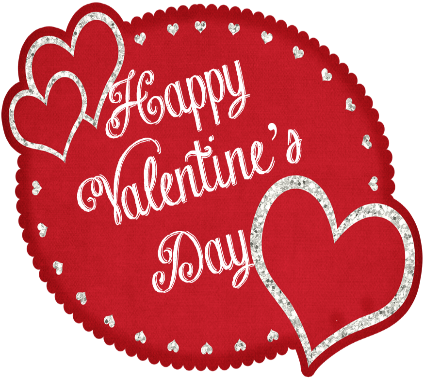 Pat Gaines